                    ДЕПАРТАМЕНТ ОБРАЗОВАНИЯ г. МОСКВЫ                  Юго-восточное окружное управление образования               Государственное бюджетное образовательное учреждение города Москвы             СРЕДНЯЯ ОБЩЕОБРАЗОВАТЕЛЬНАЯ ШКОЛА № 2012              109559, Москва. Верхние поля, ул., д. 47, кор. 1Конспект занятия по аппликации "Путешествие по космосу"(старшая группа)Цель:Закрепить знания детей, что они живут на планете Земля; в космосе есть другие планеты.Дать элементарное понятие о планетах.Деть детям элементарные представления о космосе. Активизировать словарь по данной теме.Развивать фантазию и воображение.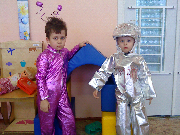 Ход занятия:В: Ребята, как называется наша планета? (Ответы детей).В: Вот так она выглядит. (Показ глобуса).Воспитатель- Ребята, давайте посмотрим, что же находится в космосе.(нам понадобится плакат "Солнечная система")- Ребята, а на каком транспорте можно отправиться в космос?Д:  В космос летают на ракете. (показать картинку ракета)В: А знаете, как называют людей, которые летают в космос?Д: Их называют космонавты.В:  Ребята, как вы думаете, любой человек может стать космонавтом?Д:  Нет, только выносливый и терпеливый человек может, быть космонавтом.В:  А вы знаете, что космонавтам необходимо одевать специальную одежду. Эта одежда называется скафандр. (показать картинку космонавта в скафандре).Рассказ воспитателя:  - В далеком, в далеком космосе появилась одна яркая-яркая звезда. Это звезда была очень-очень горячей, и звалась эта звезда Солнцем. И вокруг этой звезды кружились, словно в танце, планеты. Разные по своим свойствам, по своему составу, строению и цвету. Каждая из планет располагалась на определенном расстоянии от Солнца. Ближе всех к нему была планета под названием Меркурий. Она была достаточно маленькой и на ней было холодно. А холодная из-за того, что она быстрее всех кружилась вокруг Солнца. Следующая планета, под названием Венера, на ней жарко.. После Венеры находится наша с вами планета под названием Земля. У нашей планеты есть спутник по имени Луна. Затем идет планета Марс. Марс называют красной планетой, потому что она имеет красный цвет. Следующая планета называется Юпитер. Это самая большая планета, которая кружится вокруг Солнца. Затем идет Сатурн. Она знаменита своими кольцами, что окружают ее. Дальше от солнца кружатся 2 планеты - Нептун и Уран. Они очень холодные, потому что находятся далеко от Солнца. (показать планеты на плакате).Игра: “ Собери созвездие”.Гимнастика для глаз.Мы звездочку увидали, глазки вверх подняли,Вот звезды полетели, глазки вправо посмотрели.Вот звезды полетели, глазки влево посмотрели.А теперь звезда внизу.Дети смотрят вверх, вниз, вправо, влево.Глазки закрываем, глазки отдыхают.Воспитатель: Ребята, а вот и наши старые друзья, Незнайка и Пончик. Посмотрите и скажите, в чём они одеты, куда и на чём они прибыли? (ответы детей).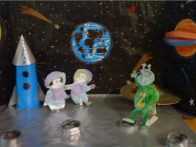 И там они встретили инопланетянина, который им очень обрадовался. У него сломалась летающая тарелка и он очень просит ему помочь. Но Незнайке и Пончику вдвоём не справиться. Ребята, я предлагаю сделать для нашего нового знакомого новые летающие транспортные средства. Согласны?. 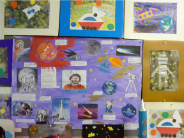 Молодцы,ребята! А сейчас мы с вами немного подвигаемся под космическую музыку.Список литературы.Серия "Огромный мир - Космос". Из-во "Росмэн"2008г.Атлас  земли. М., 2003 г.Баныкин Н.П. « Детям  о  космосе,  земле и  человеке». Омск 1992г.Калашников В. Звезды  и планеты. Из-во: Белый  город. 2006 г.Космос . Демонстрационный материал   М., 2004 г.Левитан  Е.П.  Малышам  о  звездах  и  планетах. М., 1981 г.Игровая спортивная программа "Будем космонавтами"ЦЕЛЬ. Обогащать двигательный опыт детей, способствовать развитию двигательных качеств (быстроты, ловкости, координации движений, прыгучести), воспитание волевых качеств, развивать стремление к победе и уверенность в своих силах. ОБОРУДОВАНИЕ: спортформа, эмблемы, музыка, обручи, канат, мячи, гимнастические скамейки, кегли, туннель,  набор картинок одежды космонавта и оборудования.ОФОРМЛЕНИЕ: Портреты космонавтов, выставка книг о Космосе, уголок Гагарина, макет ракеты.ХОДЗвучит музыка. Дети в спортивных костюмах заходят в зал: команда «Звезды», команда «Земля». Становятся друг против друга.ВОСПИТАТЕЛЬ:Сегодня наша страна и все люди, живущие на планете Земля, отмечают большой праздник – День космонавтики. 12 апреля 1961 года первый в мире летчик-космонавт Юрий Алексеевич Гагарин совершил героический полет в космос. Он облетел Земной шар за 108 минут. Благодаря тренировке и отличной физической подготовке, Гагарин хорошо перенес выход корабля на орбиту и весь остальной полет.Прежде чем отправиться в полет, космонавт выдерживает трудный экзамен. Он должен в совершенстве изучить свой корабль. Должен знать астрономию и ракетную технику. Ему нужно быть и летчиком и парашютистом, и спортсменом. Космонавтов тренируют на специальных качелях; в камерах, где нет воздуха, на машинах, которые создают сильную тряску и ужасающий шум; словом, заставляют их испытывать все то, что ждет космонавта в полете. И только после того как эти все тренировки и испытания успешно завершены, ученые говорят: « Человек может лететь в космос!»Мы с вами прибыли на космический стадион. Ваша задача: показать сноровку, находчивость, внимание, ловкость и смелость – это все те качества, которые нужны каждому человеку, но особенно космонавту. А поскольку мы с вами будущие космонавты, то начнем серьёзную тренировку.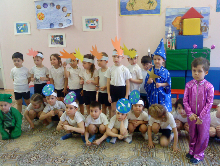 Эстфеты по плану работника физической культуры.